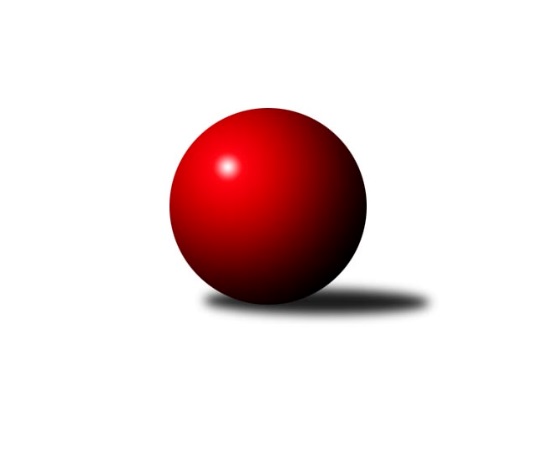 Č.9Ročník 2013/2014	23.11.2013Nejlepšího výkonu v tomto kole: 3471 dosáhlo družstvo: SKK Hořice2. KLM B 2013/2014Výsledky 9. kolaSouhrnný přehled výsledků:TJ Horní Benešov ˝A˝	- TJ Prostějov ˝A˝	3:5	3344:3351	13.0:11.0	23.11.TJ Sokol Vracov	- TJ Rostex Vyškov ˝A˝	4:4	3203:3330	9.0:15.0	23.11.TJ Opava˝A˝	- KK Slovan Rosice	6:2	3328:3279	13.0:11.0	23.11.KK Blansko 	- HKK Olomouc ˝A˝	4:4	3408:3391	10.0:14.0	23.11.KK Zábřeh	- TJ Červený Kostelec  	3:5	3303:3344	12.0:12.0	23.11.TJ Lokomotiva Česká Třebová	- SKK Hořice	1:7	3335:3471	6.5:17.5	23.11.Tabulka družstev:	1.	HKK Olomouc ˝A˝	9	7	1	1	51.0 : 21.0 	132.5 : 83.5 	 3432	15	2.	TJ Rostex Vyškov ˝A˝	9	7	1	1	50.0 : 22.0 	132.5 : 83.5 	 3381	15	3.	TJ Sokol Vracov	9	6	1	2	41.0 : 31.0 	113.0 : 103.0 	 3318	13	4.	SKK Hořice	9	5	2	2	39.0 : 33.0 	114.0 : 102.0 	 3337	12	5.	KK Zábřeh	9	5	0	4	35.5 : 36.5 	106.5 : 109.5 	 3303	10	6.	KK Slovan Rosice	9	4	1	4	38.0 : 34.0 	105.5 : 110.5 	 3255	9	7.	TJ Červený Kostelec	9	4	0	5	36.0 : 36.0 	109.5 : 106.5 	 3335	8	8.	TJ Opava˝A˝	9	4	0	5	33.0 : 39.0 	108.0 : 108.0 	 3364	8	9.	KK Blansko	9	3	1	5	35.5 : 36.5 	107.5 : 108.5 	 3330	7	10.	TJ Prostějov ˝A˝	9	3	0	6	29.5 : 42.5 	98.5 : 117.5 	 3259	6	11.	TJ Horní Benešov ˝A˝	9	1	1	7	24.0 : 48.0 	87.5 : 128.5 	 3249	3	12.	TJ Lokomotiva Česká Třebová	9	1	0	8	19.5 : 52.5 	81.0 : 135.0 	 3199	2Podrobné výsledky kola:	 TJ Horní Benešov ˝A˝	3344	3:5	3351	TJ Prostějov ˝A˝	Miroslav Petřek ml.	143 	 150 	 135 	147	575 	 3:1 	 562 	 138	128 	 158	138	Michal Smejkal	Kamil Kubeša	150 	 147 	 141 	133	571 	 2:2 	 567 	 120	146 	 142	159	Jan Pernica	Bohuslav Čuba	127 	 147 	 132 	153	559 	 2:2 	 562 	 147	151 	 129	135	Petr Černohous	Zdeněk Černý	143 	 133 	 137 	128	541 	 2:2 	 558 	 116	149 	 133	160	Miroslav Znojil *1	Zbyněk Černý	124 	 140 	 122 	145	531 	 2:2 	 544 	 154	128 	 131	131	Bronislav Diviš	Vladislav Pečinka	156 	 136 	 153 	122	567 	 2:2 	 558 	 134	141 	 146	137	Roman Rolencrozhodčí: střídání: *1 od 25. hodu Aleš ČapkaNejlepší výkon utkání: 575 - Miroslav Petřek ml.	 TJ Sokol Vracov	3203	4:4	3330	TJ Rostex Vyškov ˝A˝	Pavel Polanský ml. ml.	165 	 114 	 137 	124	540 	 2:2 	 531 	 137	134 	 134	126	Jiří Trávníček	František Svoboda	121 	 130 	 117 	129	497 	 0:4 	 603 	 135	167 	 155	146	Petr Pevný	Pavel Polanský st. st.	147 	 123 	 129 	115	514 	 1:3 	 563 	 153	119 	 148	143	Miroslav Míšek	Petr Polanský	120 	 127 	 145 	138	530 	 2:2 	 529 	 126	137 	 137	129	Jaromír Čapek	Tomáš Procházka	149 	 132 	 131 	152	564 	 2:2 	 547 	 130	143 	 136	138	Eduard Varga	Jan Tužil	138 	 171 	 119 	130	558 	 2:2 	 557 	 124	135 	 131	167	Luděk Rychlovskýrozhodčí: Nejlepší výkon utkání: 603 - Petr Pevný	 TJ Opava˝A˝	3328	6:2	3279	KK Slovan Rosice	Marek Hynar	154 	 119 	 121 	136	530 	 2:2 	 506 	 124	129 	 116	137	Dalibor Matyáš *1	Martin Marek	139 	 136 	 128 	133	536 	 0:4 	 588 	 142	138 	 146	162	Jiří Zemek	Petr Wolf	139 	 135 	 124 	144	542 	 3:1 	 535 	 133	129 	 131	142	Adam Palko	Přemysl Žáček	149 	 148 	 122 	153	572 	 3:1 	 527 	 128	137 	 140	122	Ivo Fabík	Pavel Kovalčík	127 	 138 	 144 	149	558 	 2:2 	 585 	 154	151 	 139	141	Jiří Axman st.	Jiří Vícha	166 	 133 	 133 	158	590 	 3:1 	 538 	 139	132 	 137	130	Jaromír Šularozhodčí: střídání: *1 od 31. hodu Petr Streubel st.Nejlepší výkon utkání: 590 - Jiří Vícha	 KK Blansko 	3408	4:4	3391	HKK Olomouc ˝A˝	Ondřej Němec	154 	 162 	 157 	142	615 	 3:1 	 567 	 148	137 	 129	153	Leopold Jašek	Roman Porubský	127 	 166 	 148 	147	588 	 1:3 	 597 	 140	146 	 159	152	Theodor Marančák	Jakub Flek	137 	 146 	 136 	139	558 	 1:3 	 568 	 150	136 	 140	142	Jiří Němec	Petr Havíř	141 	 129 	 131 	142	543 	 2:2 	 540 	 130	141 	 124	145	Karel Zubalík	Martin Procházka	126 	 143 	 135 	134	538 	 2:2 	 545 	 163	125 	 121	136	Radek Havran	Michal Hrdlička	147 	 142 	 136 	141	566 	 1:3 	 574 	 154	129 	 148	143	Jiří Zezulkarozhodčí: Nejlepší výkon utkání: 615 - Ondřej Němec	 KK Zábřeh	3303	3:5	3344	TJ Červený Kostelec  	Martin Sitta	132 	 161 	 139 	132	564 	 3:1 	 499 	 115	125 	 126	133	Lukáš Janko	Jiří Michálek	139 	 131 	 130 	148	548 	 1:3 	 634 	 138	165 	 147	184	Ondřej Mrkos	Lukáš Horňák	129 	 136 	 137 	130	532 	 1:3 	 558 	 145	143 	 149	121	Pavel Novák	Marek Ollinger	142 	 139 	 144 	145	570 	 3:1 	 563 	 137	136 	 136	154	Štěpán Schuster	Josef Sitta	136 	 145 	 137 	119	537 	 3:1 	 512 	 122	121 	 132	137	Martin Mýl	Jiří Flídr	127 	 144 	 133 	148	552 	 1:3 	 578 	 141	145 	 152	140	Aleš Nedomlelrozhodčí: Nejlepší výkon utkání: 634 - Ondřej Mrkos	 TJ Lokomotiva Česká Třebová	3335	1:7	3471	SKK Hořice	Zdeněk Markl	133 	 145 	 132 	142	552 	 1:3 	 630 	 163	137 	 172	158	Radek Kroupa	Jiří Hetych st. st.	134 	 121 	 135 	132	522 	 0:4 	 565 	 140	140 	 143	142	Dominik Ruml	Rudolf Stejskal	122 	 146 	 142 	142	552 	 1.5:2.5 	 591 	 145	140 	 142	164	Jaromír Šklíba	Jiří Kmoníček	143 	 126 	 134 	131	534 	 0:4 	 562 	 144	135 	 150	133	Vojtěch Tulka	Pavel Píč	127 	 147 	 140 	148	562 	 1:3 	 584 	 158	135 	 142	149	Martin Hažva	Petr Holanec	158 	 137 	 150 	168	613 	 3:1 	 539 	 136	142 	 134	127	Ivan Vondráčekrozhodčí: Nejlepší výkon utkání: 630 - Radek KroupaPořadí jednotlivců:	jméno hráče	družstvo	celkem	plné	dorážka	chyby	poměr kuž.	Maximum	1.	Jiří Vícha 	TJ Opava˝A˝	595.75	381.4	214.4	1.3	6/6	(633)	2.	Tomáš Procházka 	TJ Sokol Vracov	592.50	384.8	207.7	1.0	5/6	(658)	3.	Radek Havran 	HKK Olomouc ˝A˝	585.88	383.4	202.5	2.2	5/5	(611)	4.	Jiří Němec 	HKK Olomouc ˝A˝	584.12	379.1	205.0	0.7	5/5	(619)	5.	Radek Kroupa 	SKK Hořice	580.40	364.0	216.4	1.1	5/5	(630)	6.	Petr Pevný 	TJ Rostex Vyškov ˝A˝	576.62	374.0	202.7	1.3	5/5	(603)	7.	Ondřej Němec 	KK Blansko 	574.45	375.5	199.0	1.5	5/5	(615)	8.	Martin Sitta 	KK Zábřeh	573.25	378.1	195.2	2.5	5/6	(601)	9.	Ladislav Stárek 	HKK Olomouc ˝A˝	572.55	376.8	195.8	2.9	4/5	(641)	10.	Theodor Marančák 	HKK Olomouc ˝A˝	571.50	373.1	198.5	3.8	4/5	(617)	11.	Jiří Zezulka 	HKK Olomouc ˝A˝	570.92	376.0	194.9	1.6	5/5	(595)	12.	Jiří Trávníček 	TJ Rostex Vyškov ˝A˝	569.52	379.6	190.0	1.9	5/5	(602)	13.	Josef Sitta 	KK Zábřeh	567.33	364.5	202.8	1.7	6/6	(606)	14.	Ondřej Mrkos 	TJ Červený Kostelec  	567.20	374.8	192.4	2.0	5/5	(634)	15.	Miroslav Míšek 	TJ Rostex Vyškov ˝A˝	566.15	372.4	193.8	1.4	5/5	(601)	16.	Pavel Novák 	TJ Červený Kostelec  	565.96	381.6	184.3	3.0	5/5	(591)	17.	Eduard Varga 	TJ Rostex Vyškov ˝A˝	565.80	362.8	203.0	2.6	4/5	(596)	18.	Jaromír Šklíba 	SKK Hořice	565.64	369.9	195.7	2.9	5/5	(600)	19.	Jan Tužil 	TJ Sokol Vracov	564.78	376.3	188.4	3.6	6/6	(610)	20.	Přemysl Žáček 	TJ Opava˝A˝	564.30	371.8	192.5	5.2	5/6	(601)	21.	Štěpán Schuster 	TJ Červený Kostelec  	562.90	374.8	188.2	4.1	4/5	(645)	22.	Martin Procházka 	KK Blansko 	562.20	369.9	192.3	3.5	5/5	(615)	23.	Aleš Nedomlel 	TJ Červený Kostelec  	560.44	364.9	195.5	3.3	5/5	(591)	24.	Zbyněk Černý 	TJ Horní Benešov ˝A˝	559.68	372.6	187.0	2.7	5/5	(577)	25.	Vojtěch Tulka 	SKK Hořice	559.20	373.5	185.7	2.3	5/5	(588)	26.	Martin Marek 	TJ Opava˝A˝	559.00	360.4	198.6	2.2	6/6	(592)	27.	Bronislav Diviš 	TJ Prostějov ˝A˝	557.17	368.5	188.7	2.8	6/6	(614)	28.	Dalibor Matyáš 	KK Slovan Rosice	556.90	366.2	190.7	1.9	5/6	(610)	29.	Jiří Zemek 	KK Slovan Rosice	556.05	359.3	196.8	2.4	5/6	(588)	30.	Martin Hažva 	SKK Hořice	555.75	370.4	185.4	3.2	5/5	(584)	31.	Pavel Píč 	TJ Lokomotiva Česká Třebová	554.75	359.0	195.8	3.1	6/6	(597)	32.	Luděk Rychlovský 	TJ Rostex Vyškov ˝A˝	552.68	369.4	183.3	3.6	5/5	(610)	33.	Michal Hrdlička 	KK Blansko 	552.55	362.2	190.4	2.7	5/5	(602)	34.	Lukáš Horňák 	KK Zábřeh	551.80	368.3	183.6	4.1	5/6	(621)	35.	Martin Mýl 	TJ Červený Kostelec  	550.32	362.8	187.6	2.6	5/5	(595)	36.	Roman Porubský 	KK Blansko 	550.05	374.0	176.1	2.3	4/5	(611)	37.	Pavel Polanský ml.  ml.	TJ Sokol Vracov	548.04	374.2	173.8	6.9	6/6	(622)	38.	Jaromír Šula 	KK Slovan Rosice	547.33	362.4	184.9	2.1	6/6	(568)	39.	Karel Zubalík 	HKK Olomouc ˝A˝	547.16	371.2	176.0	3.2	5/5	(589)	40.	Jiří Flídr 	KK Zábřeh	546.79	359.9	186.9	3.9	6/6	(604)	41.	Ivo Fabík 	KK Slovan Rosice	546.58	358.2	188.4	3.5	6/6	(580)	42.	Petr Streubel  st.	KK Slovan Rosice	546.08	366.0	180.1	3.0	4/6	(573)	43.	Jiří Axman  st.	KK Slovan Rosice	545.25	358.3	186.9	4.4	4/6	(585)	44.	Petr Bracek 	TJ Opava˝A˝	545.20	364.5	180.7	2.9	5/6	(576)	45.	Zdeněk Švub 	KK Zábřeh	544.75	363.3	181.5	3.5	4/6	(573)	46.	Petr Černohous 	TJ Prostějov ˝A˝	544.00	362.5	181.5	5.2	6/6	(569)	47.	Kamil Kubeša 	TJ Horní Benešov ˝A˝	543.12	367.6	175.5	3.9	5/5	(596)	48.	František Svoboda 	TJ Sokol Vracov	542.50	355.3	187.3	3.0	4/6	(584)	49.	Petr Havíř 	KK Blansko 	542.32	369.4	172.9	4.8	5/5	(601)	50.	Michal Smejkal 	TJ Prostějov ˝A˝	542.31	368.8	173.6	5.1	4/6	(586)	51.	Jakub Flek 	KK Blansko 	541.95	361.1	180.9	4.6	5/5	(600)	52.	Petr Wolf 	TJ Opava˝A˝	541.65	363.0	178.7	6.3	5/6	(568)	53.	Jiří Kmoníček 	TJ Lokomotiva Česká Třebová	541.44	363.8	177.6	4.9	6/6	(589)	54.	Jan Pernica 	TJ Prostějov ˝A˝	540.78	366.4	174.3	5.3	6/6	(570)	55.	Jaromír Čapek 	TJ Rostex Vyškov ˝A˝	539.65	365.4	174.3	5.4	4/5	(566)	56.	Pavel Polanský st.  st.	TJ Sokol Vracov	539.42	362.0	177.4	5.8	4/6	(595)	57.	Petr Pospíšilík 	TJ Prostějov ˝A˝	539.17	360.4	178.8	1.9	4/6	(580)	58.	Ivan Vondráček 	SKK Hořice	538.76	359.3	179.4	5.3	5/5	(569)	59.	Petr Holanec 	TJ Lokomotiva Česká Třebová	538.63	361.2	177.4	4.4	6/6	(613)	60.	Marek Hynar 	TJ Opava˝A˝	538.38	360.9	177.5	4.1	6/6	(563)	61.	Miroslav Znojil 	TJ Prostějov ˝A˝	537.63	361.5	176.1	4.7	4/6	(573)	62.	Bohuslav Čuba 	TJ Horní Benešov ˝A˝	536.88	356.4	180.5	4.9	5/5	(568)	63.	Marek Ollinger 	KK Zábřeh	536.05	360.5	175.6	5.2	5/6	(577)	64.	Miroslav Petřek  ml.	TJ Horní Benešov ˝A˝	534.32	360.4	173.9	6.2	5/5	(575)	65.	Petr Polanský 	TJ Sokol Vracov	533.67	370.0	163.6	7.3	6/6	(592)	66.	Rudolf Stejskal 	TJ Lokomotiva Česká Třebová	533.61	354.5	179.1	4.8	6/6	(597)	67.	Jiří Michálek 	KK Zábřeh	532.75	363.6	169.1	6.5	4/6	(562)	68.	Zdeněk Černý 	TJ Horní Benešov ˝A˝	531.88	352.0	179.8	3.6	5/5	(566)	69.	Lukáš Janko 	TJ Červený Kostelec  	530.94	365.6	165.3	4.9	4/5	(594)	70.	Jiří Hetych st.  st.	TJ Lokomotiva Česká Třebová	522.25	358.8	163.4	5.9	4/6	(548)	71.	Josef Gajdošík 	TJ Lokomotiva Česká Třebová	521.38	356.9	164.5	6.4	4/6	(554)	72.	Adam Palko 	KK Slovan Rosice	517.87	356.3	161.6	4.8	5/6	(553)		Lukáš Hlavinka 	KK Blansko 	608.00	392.0	216.0	0.0	1/5	(608)		Petr Hendrych 	TJ Opava˝A˝	589.00	386.7	202.3	2.3	3/6	(613)		Kamil Bartoš 	HKK Olomouc ˝A˝	574.00	368.0	206.0	1.0	1/5	(574)		Leopold Jašek 	HKK Olomouc ˝A˝	567.00	355.0	212.0	3.0	1/5	(567)		Vladislav Pečinka 	TJ Horní Benešov ˝A˝	567.00	379.0	188.0	3.0	1/5	(567)		Jan Adamů 	TJ Červený Kostelec  	560.00	374.3	185.8	3.3	2/5	(565)		Pavel Kovalčík 	TJ Opava˝A˝	558.00	352.0	206.0	4.0	1/6	(558)		Vítěslav Nejedlík 	TJ Sokol Vracov	555.00	392.5	162.5	6.0	2/6	(556)		Roman Rolenc 	TJ Prostějov ˝A˝	554.00	374.3	179.7	3.3	3/6	(561)		Jaromír Hendrych ml. 	TJ Horní Benešov ˝A˝	551.00	362.0	189.0	4.0	1/5	(551)		Jiří Baier 	SKK Hořice	551.00	384.0	167.0	3.0	1/5	(551)		Martin Honc 	KK Blansko 	551.00	386.0	165.0	6.0	1/5	(551)		Filip Kordula 	TJ Sokol Vracov	550.50	377.0	173.5	3.5	1/6	(565)		Jan Večerka 	TJ Rostex Vyškov ˝A˝	549.00	367.0	182.0	3.0	1/5	(549)		Dominik Ruml 	SKK Hořice	546.50	374.5	172.0	5.0	2/5	(565)		Petr Kozák 	TJ Horní Benešov ˝A˝	544.00	362.0	182.0	6.0	1/5	(544)		Tomáš Černý 	TJ Horní Benešov ˝A˝	542.67	353.7	189.0	2.0	2/5	(558)		Miroslav Nálevka 	SKK Hořice	537.58	358.7	178.9	4.6	3/5	(565)		Aleš Čapka 	TJ Prostějov ˝A˝	532.22	365.7	166.6	7.1	3/6	(560)		Tomáš Kordula 	TJ Sokol Vracov	530.75	366.8	164.0	4.3	2/6	(549)		Tomáš Sasín 	TJ Sokol Vracov	530.00	369.0	161.0	7.0	1/6	(530)		Zdeněk Markl 	TJ Lokomotiva Česká Třebová	529.17	367.8	161.3	7.6	3/6	(582)		Petr Dankovič 	TJ Horní Benešov ˝A˝	526.00	362.5	163.5	4.5	2/5	(527)		Josef Čapka 	TJ Prostějov ˝A˝	515.00	362.0	153.0	7.0	1/6	(515)Sportovně technické informace:Starty náhradníků:registrační číslo	jméno a příjmení 	datum startu 	družstvo	číslo startu
Hráči dopsaní na soupisku:registrační číslo	jméno a příjmení 	datum startu 	družstvo	Program dalšího kola:10. kolo30.11.2013	so	10:00	TJ Červený Kostelec   - TJ Opava˝A˝	30.11.2013	so	10:00	TJ Rostex Vyškov ˝A˝ - KK Zábřeh	30.11.2013	so	10:00	SKK Hořice - TJ Sokol Vracov	30.11.2013	so	10:00	TJ Horní Benešov ˝A˝ - KK Blansko 	30.11.2013	so	12:00	TJ Prostějov ˝A˝ - KK Slovan Rosice	30.11.2013	so	14:00	HKK Olomouc ˝A˝ - TJ Lokomotiva Česká Třebová	Nejlepší šestka kola - absolutněNejlepší šestka kola - absolutněNejlepší šestka kola - absolutněNejlepší šestka kola - absolutněNejlepší šestka kola - dle průměru kuželenNejlepší šestka kola - dle průměru kuželenNejlepší šestka kola - dle průměru kuželenNejlepší šestka kola - dle průměru kuželenNejlepší šestka kola - dle průměru kuželenPočetJménoNázev týmuVýkonPočetJménoNázev týmuPrůměr (%)Výkon1xOndřej MrkosČ. Kostelec6341xOndřej MrkosČ. Kostelec115.576343xRadek KroupaHořice6303xRadek KroupaHořice111.856302xOndřej NěmecBlansko6153xPetr PevnýVyškov A111.746031xPetr HolanecČ. Třebová6131xOndřej NěmecBlansko109.276152xPetr PevnýVyškov A6036xJiří VíchaOpava A109.095903xTheodor MarančákOlomouc˝A˝5971xPetr HolanecČ. Třebová108.83613